Научно-стручни рад* Прилог:Научно-стручни рад_____________________                                    _____________________(ментор, име и презиме)	                              (студент, име и презиме)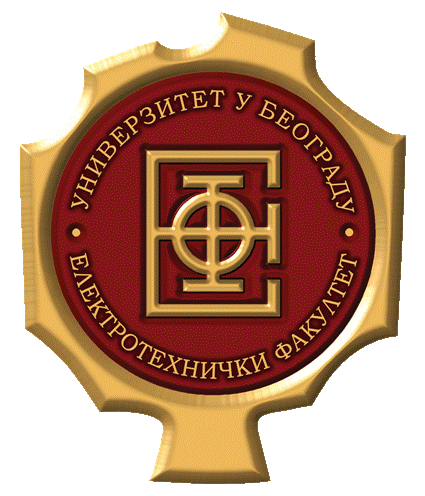 УНИВЕРЗИТЕТ У БЕОГРАДУЕЛЕКТРОТЕХНИЧКИ ФАКУЛТЕТБулевар краља Александра 73,  П.Ф.  35-54,  11120 Београд,  СрбијаТел: +381 11 3248464,   Факс: +381 11 3248681Име и презиме студента:Број индекса:Докторске академске студије/Студијски програм:Електротехника и рачунарствоМодул: Научно-стручни рад:Научно-стручни рад:Датум:Датум: